Obec Dřevěnice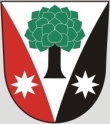 Dřevěnice 56, 507 13 Železnicewww.drevenice.org; ou.drevenice@tiscali.cz; DS: sska6si, tel. 601395386Dřevěnice  29.7.2015PozvánkaNa veřejné zasedání zastupitelstva obce Dřevěnice5. srpna 2015 od 18:00 hodinProgram jednáníÚkoly z minulého jednání zastupitelstvaProjednání smlouvy se spol. COLAS a.s. na rekonstrukci cesty v DolánkáchProjednání smlouvy se společností Moderní Komunikace a.s. na umístění antén na vodojemuRůzné 									Mgr. Dušan Vrabec									          StarostaVyvěšeno:  29.7.2015Sejmuto: